      Прайс лист на услуги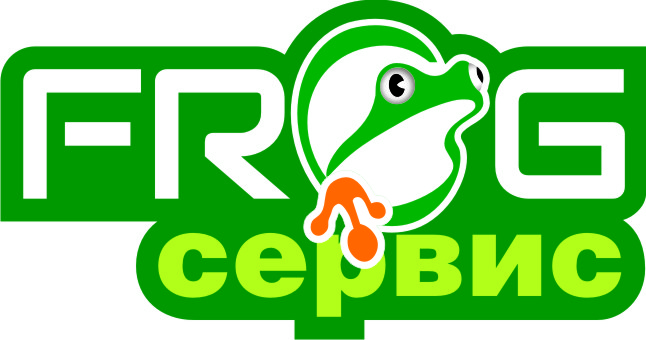   по ремонту продукции AppleРЕМОНТ Apple iPhone: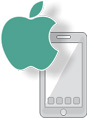 РЕМОНТ Apple iPhone:РЕМОНТ Apple iPhone:РЕМОНТ Apple iPhone:РЕМОНТ Apple iPhone:РЕМОНТ Apple iPhone:РЕМОНТ Apple iPhone:Вид ремонтаСтоимость,  рубСтоимость,  рубСтоимость,  рубСтоимость,  рубСтоимость,  рубСтоимость,  рубВид ремонтаiPhone 2GiPhone 3GiPhone 3GsiPhone 4iPhone 4siPhone 5Замена дисплейного модуля-14501450255025505000Замена сенсора-10501250255025505000Замена аудио разъема  (шлейфа)95013501350135013501350Замена разъема питания ( шлейфа)95010501350135013501850Замена кнопки Home85011501150135013501850Замена динамика  (слуховой/полифонический) 95012501250135013501850Замена микрофона95011501250135013501850Замена аккумулятора125012501250145014502350Замена задней крышки95015001500125012505450Ремонт кнопок-950950125012501350Замена разъема SIM-карты-6007009509501500Замена аудиокодека---12501250-Разборка сборка300400400600600800Замена камеры задней/передней-105012501650/15001650/15001950/1450Ремонт Logic Board, от100010001000150015002500Восстановление после влаги, от100010001000100015002500РЕМОНТ Apple iPad: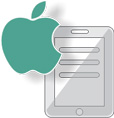 РЕМОНТ Apple iPad:РЕМОНТ Apple iPad:РЕМОНТ Apple iPad:РЕМОНТ Apple iPad:РЕМОНТ Apple iPad:РЕМОНТ Apple iPad:РЕМОНТ Apple iPad:РЕМОНТ Apple iPad:Вид ремонтаСтоимость,  рубСтоимость,  рубСтоимость,  рубСтоимость,  рубСтоимость,  рубСтоимость,  рубСтоимость,  рубСтоимость,  рубВид ремонтаiPadiPadIPad 2IPad 2iPad 3iPad 4iPad 4iPad miniЗамена сенсора29002900299029902990299029905490Замена дисплея35003500399039903990399039903990Замена верхнего шлейфа14501450245024502450245024502450Замена нижнего шлейфа21502150235023502350235023502350Замена кнопки Home14501450170017001850185018502150Замена микрофона--235023502350235023502750Замена задней крышки25002500495049505350535053505550Замена аккумулятора19901990265026502650265026502750Замена аудио разъема600600190019001900190019002000Замена держателя SIM-карты700700220022002900280028003000Замена камеры--195019501950195019502150Ремонт Logic Board, от10001000250025003000300030003500Восстановление после влаги, от500500150015002000200020003000РЕМОНТ Apple Mac: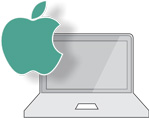 РЕМОНТ Apple Mac:РЕМОНТ Apple Mac:РЕМОНТ Apple Mac:РЕМОНТ Apple Mac:РЕМОНТ Apple Mac:РЕМОНТ Apple Mac:РЕМОНТ Apple Mac:РЕМОНТ Apple Mac:Вид ремонтаВид ремонтаСтоимость,  рубСтоимость,  рубСтоимость,  рубСтоимость,  рубСтоимость,  рубСтоимость,  рубСтоимость,  рубВид ремонтаВид ремонтаAirAirProProProiMaciMacДиагностикаДиагностикаБесплатноБесплатноБесплатноБесплатноБесплатноБесплатноБесплатноЗамена матрицы (экрана)/экран в сборе/Retina в сборе:Замена матрицы (экрана)/экран в сборе/Retina в сборе:Замена матрицы (экрана)/экран в сборе/Retina в сборе:Замена матрицы (экрана)/экран в сборе/Retina в сборе:Замена матрицы (экрана)/экран в сборе/Retina в сборе:Замена матрицы (экрана)/экран в сборе/Retina в сборе:Замена матрицы (экрана)/экран в сборе/Retina в сборе:Замена матрицы (экрана)/экран в сборе/Retina в сборе:Замена матрицы (экрана)/экран в сборе/Retina в сборе:11', от11', от82508250-----13’, от13’, от89508950825082508250--15‘, от15‘, от--855085508550--17’, от17’, от-----8950895021,5’, от21,5’, от-----155901559024’, от24’, от-------27’, от27’, от-------Замена защитного стекла:Замена защитного стекла:Замена защитного стекла:Замена защитного стекла:Замена защитного стекла:Замена защитного стекла:Замена защитного стекла:Замена защитного стекла:Замена защитного стекла:11', от11', от59905990-----13’13’63506350599059905990--15‘15‘--635063506350--17’, от17’, от-------21,5’, от21,5’, от-----109901099024’, от24’, от-----119901199027’, от27’, от-----1199011990Замена клавиатуры/топкейса, отЗамена клавиатуры/топкейса, от4300/90004300/90004950/90004950/90004950/9000--Замена разъема питания (MagSafe)Замена разъема питания (MagSafe)30003000250025002500--Замена разъема питания (MagSafe 2)Замена разъема питания (MagSafe 2)--300030003000--Замена шлейфа HDDЗамена шлейфа HDD23502350295029502950--Замена TouchPad/TouchPad RetinaЗамена TouchPad/TouchPad Retina500050003450/49503450/49503450/4950--Замена DVDRWЗамена DVDRW--39503950395039503950Замена вентилятораЗамена вентилятора32503250345034503450--АКБ/АКБ Retina, отАКБ/АКБ Retina, от420042004000/50004000/50004000/5000--Ремонт LogicBoard, отРемонт LogicBoard, от5000500050005000500050005000Адрес СЦ:г. Москва, ул. Орджоникидзе, д. 11, к. 2Тел. 8(495) 215-56-26e-mail: remont@frogservice.ru,  icq: 665709179